So seh ich's 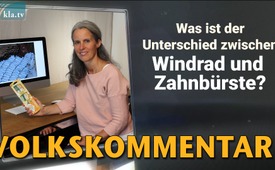 Was ist der Unterschied zwischen Windrad und Zahnbürste?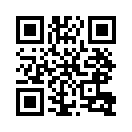 Schockiert über die Bilder von der Entsorgung ausgedienter Wind-Rotorblätter, fragt sich Manu, wieso die „Grünen“ in ihrer Wahlwerbung auf Wind und Sonne setzen.Tja, da sitze ich nun mit meiner neu gekauften Zahnbürste, wo ich so glücklich war, dass ich sie erwischt habe: Diese „Limited-Edition-Bürste“ aus nachwachsenden Rohstoffen, Verpackung plastikfrei, green-clean.
Und dann komme ich nach Hause, check meine E-Mails und bekomme von einem Bekannten diese Bilder zugeschickt.
Ja, ihr seht richtig! Das sind keine Zahnbürsten im Acker, sondern ausgediente Rotorblätter von Windkraft-Anlagen.Auf dem Nachhause-Weg kam ich noch an einem Wahlplakat vorbei von den Grünen, wo Herr Meyer Werbung macht, dass die Grünen gewählt werden sollen. Und da dachte ich mir: Hhm, ich wusste ja, dass durch Windparks Vögel und Insekten geschreddert werden, dass durch den Infraschall man da krank werden kann, dass in diesen großen Windparks der Boden austrocknet und dadurch die Temperatur ansteigt, dass riesige Mengen an Öl verbraucht werden als Schmiermittel, dass giftiges Gas in die Atmosphäre entweicht, das auch den Atemwegen schadet, dieses FS6, dass der Regenwald abgeholzt wird, weil dieses Balsaholz für die Rotorblätter benötigt wird, dass unsere Wälder weichen sollen, weil diese Flächen gebraucht werden für die großen Windparks (an dieser Stelle ganz herzlichen Dank an die Haselmaus, die unseren deutschen Märchenwald gerettet hat).
Ja, aber solche Bilder habe ich noch nicht gesehen, wie ausgediente Wind-Rotorblätter entsorgt werden. Und da frage ich mich dann schon, wie Herr Meyer Werbung machen kann für die Grünen, sie zu wählen, damit noch mehr Windparks und Solarparks herkommen, da sie doch wirklich augenscheinlich alles andere als grün, umwelt- und gesundheitsfreundlich sind.Findest du nicht auch, dass es langsam an der Zeit ist, dass wir nicht mehr irgendwelchen Wahlversprechen und Wahlslogans von den Parteien, dass wir da denen nicht mehr auf den Leim gehen? Ich jedenfalls werde Herrn Meyer dieses Video schicken und ihn bitten, mir zu antworten und mir zu erklären, wie er Windkraft grün nennen kann, und ich finde, die Politiker müssen einfach wissen, dass wir selber recherchieren und uns selber informieren und dass wir ihnen genau auf die Finger und auf den Mund schauen, was sie tun und was sie sagen, und dass wir sie auch zur Rechenschaft ziehen für das, was sie tun, was eben nicht zu unserem Wohl dient. Ja, wäre cool, wenn du mitmachst!von Manu B.Quellen:Entsorgung von WKA
https://www.mdr.de/nachrichten/deutschland/panorama/recycling-windkraftanlagen-entsorgung-windenergie-100.htmlGesundheit
https://www.youtube.com/watch?v=vJVwR5tlVaY
https://auf1.tv/nachrichten-auf1/klima-politik-die-verschwiegenen-gesundheitsgefahren-der-energiewende/

Klimaveränderung und Umweltzerstörung durch Windkraftanlagen
https://auf1.tv/nachrichten-auf1/schockieren-studien-koennten-windraeder-duerren-ausloesen
www.wochenblick.at/umwelt/windraeder-sind-schlimmere-klimakiller-als-inlandsfluege/
https://www.gegenwind-lohra.de/images/Fachinformationen/Argumente/ZdG-Heizen_Windraeder_die_Klimaerwaermung_an-28102019.pdf
https://www.youtube.com/watch?v=LVc9Y7ZlpPc
https://www.youtube.com/watch?v=wtLf8s5THvw
https://www.youtube.com/watch?v=MjLKmdSRjcw
https://www.youtube.com/watch?v=cVUBxQFV7hw
https://www.ardmediathek.de/video/plusminus/sf6-die-schlummernde-gefahr-in-windraedern/das-erste/Y3JpZDovL2Rhc2Vyc3RlLmRlL3BsdXNtaW51cy9kMzUyYzFlZS0wZmRiLTQ3ZjUtOGFhNy1iNGFlODVjMjI5YmU

Ölfresser
https://www.wochenblick.at/welt/havarie-in-schweden-enthuellte-enormen-oelverbrauch-und-umweltschaeden-durch-windraeder/Das könnte Sie auch interessieren:Ausführlichere Informationen zu Windrädern finden Sie in dieser S&G-Ausgabe:Hier klicken (S&G 41 verknüpfen)Weiterführende Sendungen zum Thema:Wie sicher ist Deutschlands Stromnetz aktuell?www.kla.tv/16526Patrick Wood: Böser Trick „Nachhaltigkeit“ – Der Weg in die allgemeine Besitzlosigkeit www.kla.tv/22592Kla.TV – Die anderen Nachrichten ... frei – unabhängig – unzensiert ...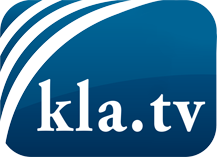 was die Medien nicht verschweigen sollten ...wenig Gehörtes vom Volk, für das Volk ...tägliche News ab 19:45 Uhr auf www.kla.tvDranbleiben lohnt sich!Kostenloses Abonnement mit wöchentlichen News per E-Mail erhalten Sie unter: www.kla.tv/aboSicherheitshinweis:Gegenstimmen werden leider immer weiter zensiert und unterdrückt. Solange wir nicht gemäß den Interessen und Ideologien der Systempresse berichten, müssen wir jederzeit damit rechnen, dass Vorwände gesucht werden, um Kla.TV zu sperren oder zu schaden.Vernetzen Sie sich darum heute noch internetunabhängig!
Klicken Sie hier: www.kla.tv/vernetzungLizenz:    Creative Commons-Lizenz mit Namensnennung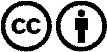 Verbreitung und Wiederaufbereitung ist mit Namensnennung erwünscht! Das Material darf jedoch nicht aus dem Kontext gerissen präsentiert werden. Mit öffentlichen Geldern (GEZ, Serafe, GIS, ...) finanzierte Institutionen ist die Verwendung ohne Rückfrage untersagt. Verstöße können strafrechtlich verfolgt werden.